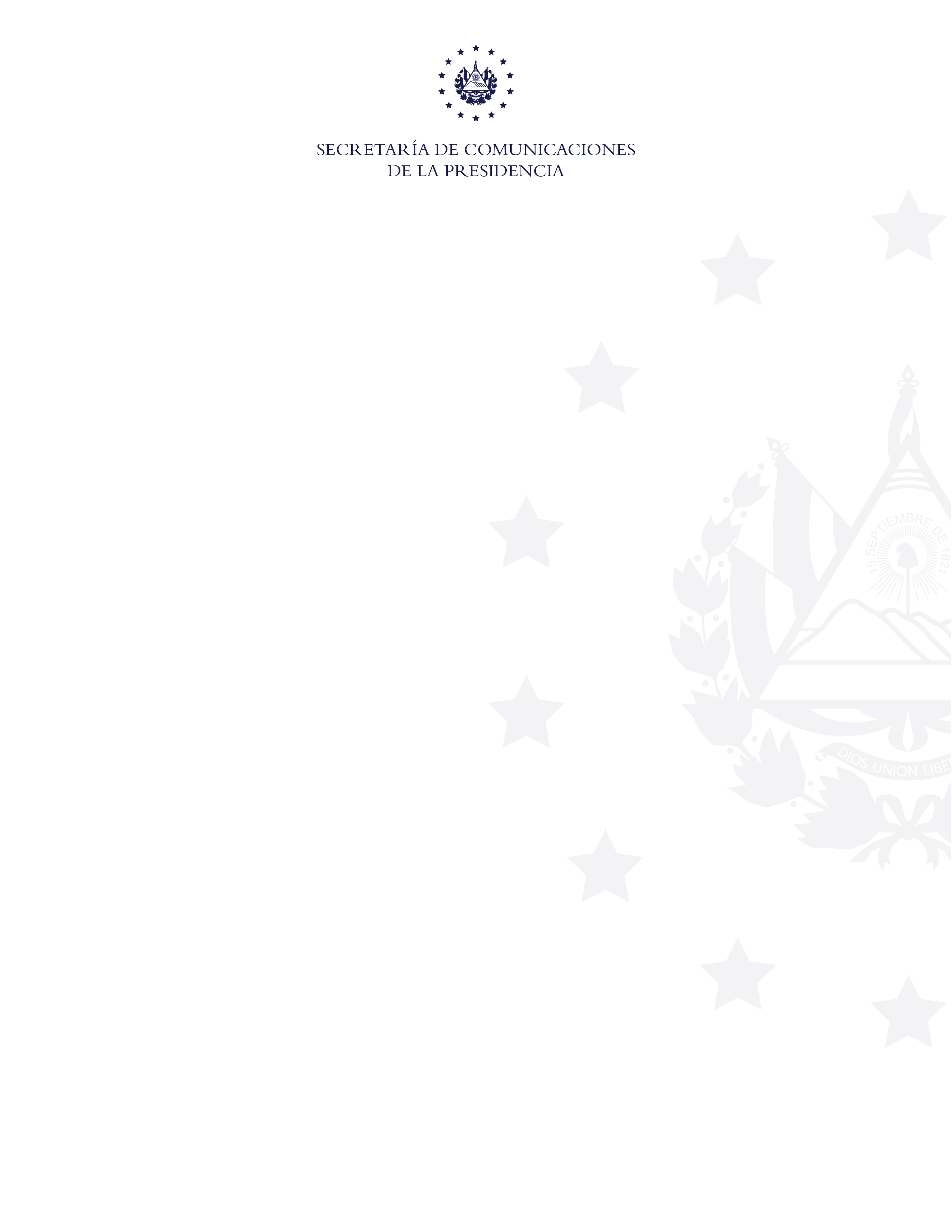 ESTADISTICAS DEL AEROPUERTO DE ILOPANGO.(Mes de febrero y marzo 2021)Estadísticas de operaciones de aterrizaje y despegues del Aeropuerto de Ilopango.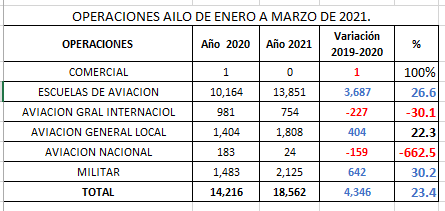 